Администрация Окуловского муниципального района Комитет образования П Р И К А З от  .11. 2018                                                                                                  №    г.ОкуловкаОб итогах проведения школьного этапа всероссийской олимпиады школьников общеобразовательных организаций Окуловского муниципального района В соответствии с Порядком проведения школьного этапа всероссийской олимпиады школьников общеобразовательных организаций в 2018 году, утвержденным приказом комитета образования Администрации Окуловского муниципального района от 13.09.2018 № 237ПРИКАЗЫВАЮ:утвердить прилагаемый список победителей и призёров школьного этапа всероссийской олимпиады школьников общеобразовательных организаций Окуловского муниципального района в 2018 году.Председатель комитета                                                             Е.М. Волкова                       Список победителей и призеровшкольного этапа всероссийской олимпиады школьников общеобразовательных организаций Новгородской областиОкуловский муниципальный район_____________________________________________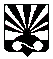 УТВЕРЖДЕНприказом комитета образования Администрации Окуловского муниципального района от  .11.2018 №  ФИО обучающегося (полностью)ФИО обучающегося (полностью)классООРезультат(баллы)Результат(баллы)Статус участника(победитель, призер)Статус участника(победитель, призер)Статус участника(победитель, призер)Английский языкАнглийский языкАнглийский языкАнглийский языкАнглийский языкАнглийский языкАнглийский языкАнглийский языкАнглийский языкАнглийский язык1Егоров Вячеслав Алексеевич8МАОУСШ № 1 г. Окуловка3535ПризерПризерПризерПризер2Елагина Анастасия Дмитриевна8МАОУСШ № 1 г. Окуловка3434ПризерПризерПризерПризер3Екименков Кирилл Николаевич7МАОУСШ № 1 г. Окуловка3434ПризерПризерПризерПризер4Клименок Дарья Максимовна8МАОУСШ № 1 г. Окуловка3333ПризерПризерПризерПризер5Нестерова Дарья Сергеевна8МАОУСШ № 1 г. Окуловка3333ПризерПризерПризерПризер6Румянцева Елизавета Александровна11МАОУСШ № 1 г. Окуловка4444ПризерПризерПризерПризер7Удинцева Алина Викторовна9МАОУСШ № 1 г. Окуловка3838ПризерПризерПризерПризер8Тарасова Татьяна Александровна10МАОУСШ № 1 г. Окуловка3535ПризерПризерПризерПризерБиологияБиологияБиологияБиологияБиологияБиологияБиологияБиологияБиологияБиология1Андреева Полина9МАОУСШ № 1 г. Окуловка3737ПризерПризерПризерПризер2Кузьмина Кристина10МАОУСШ № 1 г. Окуловка4545ПризерПризерПризерПризер3Курдюков Иван10МАОУСШ № 1 г. Окуловка4141ПризерПризерПризерПризерГеографияГеографияГеографияГеографияГеографияГеографияГеографияГеография1Козлова Анна Викторовна7МАОУ СШ № 1 г. Окуловка2828ПобедительПобедитель2Николаев МихаилРоманович7МАОУ СШ № 1 г. Окуловка2626ПризерПризер3Котов Александр Викторович7МАОУ СШ № 1 г. Окуловка2626ПризерПризер4Рабчук Егор Андреевич7МАОУ СШ № 1 г. Окуловка2525ПризерПризер5Сергеев Глеб Сергеевич7МАОУ СШ № 1 г. Окуловка2525ПризерПризер6Евдокимов Александр Алексеевич7МАОУ СШ № 1 г. Окуловка2323ПризерПризер7Волкова Мария Павловна9МАОУ СШ № 1 г. Окуловка2222ПризерПризерИнформатикаИнформатикаИнформатикаИнформатикаИнформатикаИнформатикаИнформатикаИнформатика1ЕгоровВячеслав Алексеевич8МАОУСШ № 1 г. Окуловка7575ПобедительПобедитель2Калабушкин Дмитрий Александрович 10МАОУСШ № 1 г. Окуловка7575ПобедительПобедительИсторияИсторияИсторияИсторияИсторияИсторияИсторияЛитератураЛитератураЛитератураЛитератураЛитератураЛитератураЛитература1Бойко Арсений Геннадьевич5МАОУ СШ №1г.ОкуловкаМАОУ СШ №1г.Окуловка45ПобедительПобедитель2Тищенко Валерия Игоревна5МАОУ СШ №1г.ОкуловкаМАОУ СШ №1г.Окуловка38ПризерПризер3Рассказова Алиса Витальевна5МАОУ СШ №1г.ОкуловкаМАОУ СШ №1г.Окуловка38ПризерПризер4Гусарова Софья Михайловна5МАОУ СШ №1г.ОкуловкаМАОУ СШ №1г.Окуловка36ПризерПризер5Скворцова Ксения Андреевна 6МАОУ СШ №1г.ОкуловкаМАОУ СШ №1г.Окуловка42,5Победитель Победитель 6Быстрова Дарья Александровна8МАОУ СШ №1г.ОкуловкаМАОУ СШ №1г.Окуловка70ПобедительПобедитель7Губонин Даниил Владимирович8МАОУ СШ №1г.ОкуловкаМАОУ СШ №1г.Окуловка63ПризерПризер8Елагина Анастасия Дмитриевна8МАОУ СШ №1г.ОкуловкаМАОУ СШ №1г.Окуловка58ПризерПризер9Клименок Дарья Максимовна8МАОУ СШ №1г.ОкуловкаМАОУ СШ №1г.Окуловка56ПризерПризер10Чупалов Егор Павлович8МАОУ СШ №1г.ОкуловкаМАОУ СШ №1г.Окуловка56ПризерПризер11Семенова Мария Александровна8МАОУ СШ №1г.ОкуловкаМАОУ СШ №1г.Окуловка51ПризерПризер12Екимова Маргарита Игоревна8МАОУ СШ №1г.ОкуловкаМАОУ СШ №1г.Окуловка50,5ПризерПризер13Яковлева Екатерина Андреевна9МАОУ СШ №1г.ОкуловкаМАОУ СШ №1г.Окуловка89ПризерПризер14Рассказова Валерия Витальевна9МАОУ СШ №1г.ОкуловкаМАОУ СШ №1г.Окуловка89ПризерПризер15Волкова Мария Павловна9МАОУ СШ №1г.ОкуловкаМАОУ СШ №1г.Окуловка89ПризерПризер16Семенова Екатерина Александровна10МАОУ СШ №1г.ОкуловкаМАОУ СШ №1г.Окуловка90ПобедительПобедитель17Тарасова Татьяна Александровна10МАОУ СШ №1г.ОкуловкаМАОУ СШ №1г.Окуловка87ПризерПризерМатематикаМатематикаМатематикаМатематикаМатематикаМатематикаМатематикаМатематика1Запорожская Ксения Александровна9МАОУ СШ № 1 г. ОкуловкаМАОУ СШ № 1 г. Окуловка22ПризерПризер2Чащин Артём Андреевич10МАОУ СШ № 1 г. ОкуловкаМАОУ СШ № 1 г. Окуловка28ПобедительПобедитель3Угорец Ульяна Игоревна10МАОУ СШ № 1 г. ОкуловкаМАОУ СШ № 1 г. Окуловка21ПризерПризерОБЖОБЖОБЖОБЖОБЖОБЖОБЖОБЖ1Коршак Анастасия ВладимировнаКоршак Анастасия Владимировна99МАОУСШ № 1 г. ОкуловкаМАОУСШ № 1 г. Окуловка2121ПризерПризер2Коровкина Вероника Олеговн99МАОУСШ № 1 г. ОкуловкаМАОУСШ № 1 г. Окуловка2020ПризерПризер3Ларионова Ирина Михайловна99МАОУСШ № 1 г. ОкуловкаМАОУСШ № 1 г. Окуловка1919ПризерПризерОбществознаниеОбществознаниеОбществознаниеОбществознаниеОбществознаниеОбществознаниеОбществознаниеОбществознаниеОбществознание1Александрова Анастасия Андреевна7МАОУ СШ № 1 г. ОкуловкаМАОУ СШ № 1 г. Окуловка5353ПризерПризер2Рабчук Егор Андреевич7МАОУ СШ № 1 г. ОкуловкаМАОУ СШ № 1 г. Окуловка4949ПризерПризер3Петрова Аделина Олеговна9МАОУ СШ № 1 г. ОкуловкаМАОУ СШ № 1 г. Окуловка3030ПризерПризер4Удинцева Алина Викторовна9МАОУ СШ № 1 г. ОкуловкаМАОУ СШ № 1 г. Окуловка2929ПризерПризер5Тарасова Татьяна Александровна10МАОУ СШ № 1 г. ОкуловкаМАОУ СШ № 1 г. Окуловка3636ПризерПризер6Петрова Карина Игоревна11МАОУ СШ № 1 г. ОкуловкаМАОУ СШ № 1 г. Окуловка4545ПризерПризер7Румянцева Елизавета Александровна11МАОУ СШ № 1 г. ОкуловкаМАОУ СШ № 1 г. Окуловка4444ПризерПризерПравоПравоПравоПравоПравоПравоПравоПравоПраво1Тарасова Татьяна Александровна10МАОУСШ № 1 г. ОкуловкаМАОУСШ № 1 г. Окуловка3333ПризерПризер2Румянцева Елизавета Александровна11МАОУСШ № 1 г. ОкуловкаМАОУСШ № 1 г. Окуловка5050ПризерПризерРусский языкРусский языкРусский языкРусский языкРусский языкРусский языкРусский языкРусский языкРусский язык1Иванова Вера Олеговна8МАОУ СШ № 1 г. ОкуловкаМАОУ СШ № 1 г. Окуловка7070ПобедительПобедитель2Быстрова Дарья Александровна8МАОУ СШ № 1 г. ОкуловкаМАОУ СШ № 1 г. Окуловка6868ПризерПризер3Клименок Дарья Максимовна8МАОУ СШ № 1 г. ОкуловкаМАОУ СШ № 1 г. Окуловка6767ПризерПризер4Семенова Мария Александровна8МАОУ СШ № 1 г. ОкуловкаМАОУ СШ № 1 г. Окуловка6464ПризерПризер5Нестерова Дарья Сергеевна8МАОУ СШ № 1 г. ОкуловкаМАОУ СШ № 1 г. Окуловка6262ПризерПризер6Удинцева Алина 9МАОУ СШ № 1 г. ОкуловкаМАОУ СШ № 1 г. Окуловка7878ПобедительПобедитель7Запорожская Ксения Васильевна9МАОУ СШ № 1 г. ОкуловкаМАОУ СШ № 1 г. Окуловка6161ПризерПризер8Волкова Мария Павловна9МАОУ СШ № 1 г. ОкуловкаМАОУ СШ № 1 г. Окуловка4848ПризерПризер9Яковлева Екатерина Андреевна9МАОУ СШ № 1 г. ОкуловкаМАОУ СШ № 1 г. Окуловка4040ПризерПризер10Тарасова Татьяна Александровна10МАОУ СШ № 1 г. ОкуловкаМАОУ СШ № 1 г. Окуловка7878ПобедительПобедитель11Кузьмина Кристина Сергеевна10МАОУ СШ № 1 г. ОкуловкаМАОУ СШ № 1 г. Окуловка7676ПризерПризер12Хватова Ольга Сергеевна10МАОУ СШ № 1 г. ОкуловкаМАОУ СШ № 1 г. Окуловка7171ПризерПризерФизикаФизикаФизикаФизикаФизикаФизикаФизикаФизикаФизика1Запорожская Ксения Васильевна9МАОУСШ № 1 г. ОкуловкаМАОУСШ № 1 г. Окуловка2020ПризерПризер2Чистяков Максим Алексеевич9МАОУСШ № 1 г. ОкуловкаМАОУСШ № 1 г. Окуловка1818ПризерПризер3ЛучкинДаниил Андреевич10МАОУСШ № 1 г. ОкуловкаМАОУСШ № 1 г. Окуловка1616ПризерПризерФизическая культураФизическая культураФизическая культураФизическая культураФизическая культураФизическая культураФизическая культураФизическая культураФизическая культура1Тимофеев Игорь Николаевич77МАОУ СШ № 1 г. ОкуловкаМАОУ СШ № 1 г. Окуловка3434ПризерПризер2Копылов Кирилл Павлович77МАОУ СШ № 1 г. ОкуловкаМАОУ СШ № 1 г. Окуловка3232ПризерПризер3Тимофеев Степан Александрович99МАОУСШ № 1 г. ОкуловкаМАОУСШ № 1 г. Окуловка3333ПобедительПобедитель4Курочкин Антон Леонидович1010МАОУСШ № 1 г. ОкуловкаМАОУСШ № 1 г. Окуловка3131ПризерПризер5Будильников Максим Александрович99МАОУСШ № 1 г. ОкуловкаМАОУСШ № 1 г. Окуловка3030ПризерПризер6Евсеев Артем Эдуардович99МАОУСШ № 1 г. ОкуловкаМАОУСШ № 1 г. Окуловка25.525.5ПризерПризер7Иванов Семен Сергеевич99МАОУСШ № 1 г. ОкуловкаМАОУСШ № 1 г. Окуловка2424ПризерПризер8Петрова Аделина Олеговна99МАОУСШ № 1 г. ОкуловкаМАОУСШ № 1 г. Окуловка3232ПризерПризер9Коровкина Вероника Олеговна99МАОУСШ № 1 г. ОкуловкаМАОУСШ № 1 г. Окуловка3232ПризерПризер10Добрынина Нина Александровна1111МАОУСШ № 1 г. ОкуловкаМАОУСШ № 1 г. Окуловка3232ПризерПризерХимияХимияХимияХимияХимияХимияХимияХимияХимияХимия1Романенко Роман Сергеевич88МАОУСШ №1 г. ОкуловкаМАОУСШ №1 г. Окуловка1616ПризерПризер2Кузьмина Кристина Сергеевна1010МАОУСШ №1 г. ОкуловкаМАОУСШ №1 г. Окуловка2525ПобедительПобедитель3Джаноян Грета Артемовна1111МАОУСШ №1 г. ОкуловкаМАОУСШ №1 г. Окуловка1919ПризерПризерЭкологияЭкологияЭкологияЭкологияЭкологияЭкологияЭкологияЭкологияЭкологияЭкологияЭкономикаЭкономикаЭкономикаЭкономикаЭкономикаЭкономикаЭкономикаЭкономикаЭкономикаЭкономика1Петрова Аделина  Олеговна99МАОУ СШ № 1 г. ОкуловкаМАОУ СШ № 1 г. Окуловка24,524,5ПобедительПобедитель2Фролов Вадим  Дмитриевич1111МАОУ СШ № 1 г. ОкуловкаМАОУ СШ № 1 г. Окуловка2323ПризерПризер3Андреев Павел Сергеевич1111МАОУ СШ № 1 г. ОкуловкаМАОУ СШ № 1 г. Окуловка2323ПризерПризер4Лягушев Всеволод Валерьевич1111МАОУ СШ № 1 г. ОкуловкаМАОУ СШ № 1 г. Окуловка22,522,5ПризерПризер5Добрынина Нина Александровна1111МАОУ СШ № 1 г. ОкуловкаМАОУ СШ № 1 г. Окуловка2222ПризерПризер6Румянцева Елизавета Александровна1111МАОУ СШ № 1 г. ОкуловкаМАОУ СШ № 1 г. Окуловка2222ПризерПризер7Хомутянский Данила Андреевич1111МАОУ СШ № 1 г. ОкуловкаМАОУ СШ № 1 г. Окуловка21, 521, 5ПризерПризерНемецкий языкНемецкий языкНемецкий языкНемецкий языкНемецкий языкНемецкий языкНемецкий языкНемецкий языкНемецкий языкНемецкий языкРусский язык начальные классыРусский язык начальные классыРусский язык начальные классыРусский язык начальные классыРусский язык начальные классыРусский язык начальные классыРусский язык начальные классыРусский язык начальные классыРусский язык начальные классыРусский язык начальные классы1Боталова Диана Евгеньевна44МАОУ СШ №1 г. ОкуловкаМАОУ СШ №1 г. Окуловка2929ПризерПризер2Лебедев Артем Русланович44МАОУ СШ №1 г. ОкуловкаМАОУ СШ №1 г. Окуловка2727ПризерПризер3Кудрявцев Семен Дмитриевич44МАОУ СШ №1 г. ОкуловкаМАОУ СШ №1 г. Окуловка2727ПризерПризер4Дергачев Федор Алексеевич44МАОУ СШ №1 г. ОкуловкаМАОУ СШ №1 г. Окуловка2626ПризерПризер5Богданова Полина Алексеевна44МАОУ СШ №1 г. ОкуловкаМАОУ СШ №1 г. Окуловка2525ПризерПризерМатематика начальные классыМатематика начальные классыМатематика начальные классыМатематика начальные классыМатематика начальные классыМатематика начальные классыМатематика начальные классыМатематика начальные классыМатематика начальные классыМатематика начальные классы1Дергачев Федор Алексеевич44МАОУ СШ № 1 г. ОкуловкаМАОУ СШ № 1 г. Окуловка2020ПризерПризер2Кудрявцев Семен Дмитриевич44МАОУ СШ № 1 г. ОкуловкаМАОУ СШ № 1 г. Окуловка1717ПризерПризер3Лебедев Артем Русланович44МАОУ СШ № 1 г. ОкуловкаМАОУ СШ № 1 г. Окуловка1616ПризерПризер